    		 Inkomstuppgift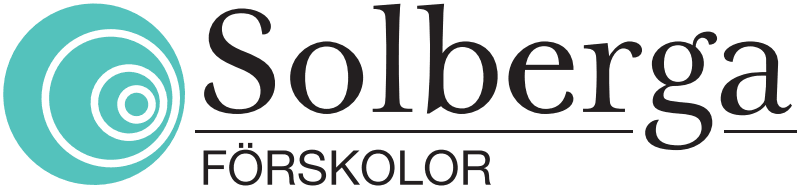 Förälder 1Föräldern 2      SammanboendeBarnenHushållets bruttoinkomst inklusive bidrag      Vi vill inte lämna inkomstuppgift utan samtycker i och med det till debitering av maxtaxaUnderskrift	Barnomsorgsavgift informationSolberga Förskolor följer kommunen vad gäller omsorgsavgifter.Avgiften för att ha barn i förskola är grundad på inkomsten i det hushåll där barnet är folkbokfört. Med hushåll avses makar, ensamstående och ensamstående förälder med sambo.Avgiften för att ha ett (1)barn i förskola är 3 % av hushållets inkomst före skatt.Som inkomst räknas lön och andra ersättningar före skatt, inkomst av egen rörelse, sjukpenning, föräldrapenning, utbildningsbidrag, arbetslöshetsersättning, pension, familjehemsersättning med mera.Det hushåll som inte har någon inkomst betalar inte något för sin barnomsorg. En inkomstuppgift skall ändock lämnas in där det framgår att inkomsten är 0 kronor.Om ni väljer att inte lämna in inkomstuppgift debiteras ni högsta avgift.Avgiften per barn minskar ju fler barn du har i verksamheterna.Avgiften beräknas då på följande sätt.Barn 1 kallas familjens yngsta barn som vistas i förskola.Barn 2 kallas det näst yngsta och så vidare.Avgift för barn i förskola:Tillsynstiden i förskola påverkar inte avgiften.Barn 1: 3 % av inkomsten,dock högst 1572 kronor permånad.Barn 2: 2 % av inkomsten,dock högst 1048 kronor permånad.Barn 3: 1 % av inkomsten,dock högst 524 kronor permånad.Barn 4: Ingen avgift.Den hösten när barnet som 3-åring börjar allmän förskola reduceras avgiften till 68,75 % från 1 augusti.För barn som omfattas av allmän förskola och som har ett tillsynsbehov där kommer avgiften att reduceras till 68,75 % över hela året, inte bara under läsåret då allmän förskola pågår.Avgiften tas ut under12 månader. Den avrundas alltid till närmaste högre 5-krona och får aldrig överstiga maxtaxan. Avgift under 30 kr per månad debiteras kvartalsvis. Barnomsorgsavgiften faktureras månadsvis i efterskott. Avgiften debiteras så länge plats finnsanvisad, således även vid sjukdom, sommarferier eller annan ledighetBetalningen sker via förskolans bankgiro och skalla vara oss tillhanda den sista bankdagen varje månad. Solberga förskolor debiterar 50 kr i första påminnelseavgift samt 120kr vid påminnelse nummer två.NamnPersonnummerMobilnummerEmailHemadressArbetsplatsTele ArbetsplatsCivilstånd    Gift Sambo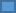 EnsamståendeReg. PartnerNamnPersonnummerMobilnummerEmailHemadressArbetsplatsTele ArbetsplatsCivilstånd    Gift SamboEnsamståendeReg. PartnerBarn 1 det yngsta barnetPersonnummerBarn 2PersonnummerBarn 3PersonnummerBarn 4PersonnummerDatumFörälder 1NamnförtydligandeDatumFörälder 2Namnförtydligande